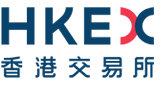 根據《上市規則》第二十章上市的開放式集體投資計劃變動月報表致：香港交易及結算所有限公司備註：呈交者：Kerry Chow職銜：    COO截至月份（日／月／年 ）：2020年06月30日計劃名稱嘉實MSCI中國A股指數ETF嘉實MSCI中國A股指數ETF呈交日期2020年07月03日證券代號83118/311883118/3118單位數目單位數目上月底結存：2020年05月31日上月底結存：2020年05月31日上月底結存：2020年05月31日上月底結存：2020年05月31日上月底結存：2020年05月31日4,000,000增加增加增加增加增加增發：增發：增發：增發：增發：無股東特別大會通過日期 (如適用)：______不適用_________				(日/月/年)股東特別大會通過日期 (如適用)：______不適用_________				(日/月/年)股東特別大會通過日期 (如適用)：______不適用_________				(日/月/年)股東特別大會通過日期 (如適用)：______不適用_________				(日/月/年)股東特別大會通過日期 (如適用)：______不適用_________				(日/月/年)其他（請註明)：其他（請註明)：無股東特別大會通過日期 (如適用)：______不適用_________				(日/月/年)股東特別大會通過日期 (如適用)：______不適用_________				(日/月/年)股東特別大會通過日期 (如適用)：______不適用_________				(日/月/年)股東特別大會通過日期 (如適用)：______不適用_________				(日/月/年)股東特別大會通過日期 (如適用)：______不適用_________				(日/月/年)(減少)(減少)(減少)(減少)(減少)購回/註銷：購回/註銷：購回/註銷：購回/註銷：購回/註銷：無股東特別大會通過日期 (如適用)：______不適用_________				(日/月/年)股東特別大會通過日期 (如適用)：______不適用_________				(日/月/年)股東特別大會通過日期 (如適用)：______不適用_________				(日/月/年)股東特別大會通過日期 (如適用)：______不適用_________				(日/月/年)股東特別大會通過日期 (如適用)：______不適用_________				(日/月/年)其他（請註明)：其他（請註明)：無股東特別大會通過日期 (如適用)：______不適用_________				(日/月/年)股東特別大會通過日期 (如適用)：______不適用_________				(日/月/年)股東特別大會通過日期 (如適用)：______不適用_________				(日/月/年)股東特別大會通過日期 (如適用)：______不適用_________				(日/月/年)股東特別大會通過日期 (如適用)：______不適用_________				(日/月/年)本月底結存：2020年06月30日本月底結存：2020年06月30日本月底結存：2020年06月30日本月底結存：2020年06月30日本月底結存：2020年06月30日4,000,000